ПРОЕКТ внесен Председателем Муниципального Совета ТМР М.А.Ванюшкиным_________________________(подпись)«____» ________________ 2022Об утверждении решенийпостоянных комиссийМуниципального Совета Тутаевского муниципального районаВ соответствии со статьей 27 Устава Тутаевского муниципального района, статьей 35 Регламента Муниципального Совета Тутаевского муниципального района Ярославской области, утвержденного Решением Муниципального Совета Тутаевского муниципального района  Ярославской  области  от 30.08.2018 № 28-п, Муниципальный Совет Тутаевского муниципального районаРЕШИЛ:1. Утвердить решение постоянной комиссии Муниципального Совета Тутаевского муниципального района по бюджету, финансам и налоговой политике от 22.11.2022 об избрании председателем комиссии______________________, заместителем председателя комиссии – ____________________, секретарем комиссии -  _______________________. 2. Утвердить  решение  постоянной  комиссии  Муниципального  Совета Тутаевского муниципального района по экономической политике и вопросам местного самоуправления от 22.11.2022 об избрании председателем комиссии  ______________________________, заместителем председателя комиссии – ____________________________, секретарем комиссии -  ___________________________________.3. Утвердить решение постоянной комиссии Муниципального Совета Тутаевского муниципального района по социальной политике от 22.11.2022 об избрании председателем комиссии _________________________, заместителем председателя комиссии – ___________________________, секретарем комиссии -  ___________________.4. Утвердить решение постоянной комиссии Муниципального Совета Тутаевского муниципального района по вопросам жилищно-коммунального хозяйства от 22.11.2022  об избрании председателем комиссии  ________________________, заместителем председателя комиссии – ________________________, секретарем комиссии – ____________________.5. Признать утратившим силу решение Муниципального Совета Тутаевского муниципального района от 25.10.2018 №37-п «Об утверждении решений постоянных комиссий Муниципального Совета Тутаевского муниципального района».6. Контроль за исполнением настоящего решения возложить на Председателя Муниципального Совета Тутаевского муниципального района Ванюшкина М.А.7. Опубликовать настоящее решение в Тутаевской массовой муниципальной газете «Берега».8. Настоящее решение вступает в силу с момента его принятия.Председатель Муниципального СоветаТутаевского муниципального района                                         М.А. Ванюшкин 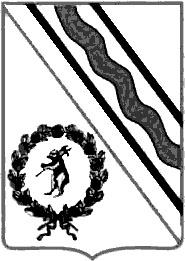 Муниципальный СоветТутаевского муниципального районаРЕШЕНИЕот _____________  №  ______-пг. Тутаев